Załącznik nr 1 do SIWZFORMULARZ OFERTOWYDo Zamawiającego:	Świętokrzyski Ośrodek Doradztwa Rolniczego w Modliszewicach ul. Piotrkowska 30 Modliszewice 26-200 KońskiePrzedmiot zamówienia: ,,Remont dwóch magazynów w ŚODR w Modliszewicach”Ja/ My* :Wykonawca ( jeżeli oferta składania wspólnie – wpisać dane pełnomocnika ) :………………………………………………………………………………………………………………………………………………………………Adres : ………………………………………………………………………………Województwo : …………………………Tel : ………………………………………e-mail : ……………………………………NIP : ………………………………………REGON : …………………………………Podmiot wpisany do rejestru przedsiębiorców w Sądzie Rejonowym……………………………….. Nr KRS ……………………………………*Podmiot wpisany do CEiIDG RP*Podatnik VAT – TAK – NIE*Imię i nazwisko, stanowisko osoby/osób uprawnionych do reprezentacji Wykonawcy :…………………………………………………………………………………………………………………………Podstawa upoważnienia : ……………………………………………..………………….Wykonawca należy do kategorii **MikroprzedsiębiorstwMałych przedsiębiorstwŚrednich przedsiębiorstwForma składania oferty :Ofertę składamy samodzielnie*Ofertę składamy wspólnie* z ( wpisać nazwy i adresy wszystkich Partnerów ) :Partner 1 :……………………………………………………………………………………………………………Partner 2 :……………………………………………………………………………………………………………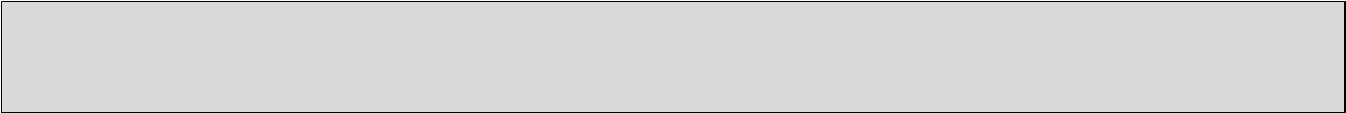 UWAGA :Jeżeli oferta jest składana wspólnie należy dołączyć pełnomocnictwo do reprezentacji podpisane przez wszystkich Partnerów.Składam/y ofertę w niniejszym postępowaniu i oferujemy :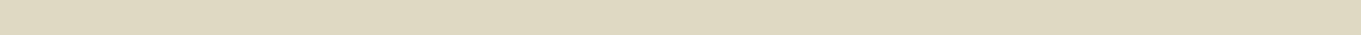 Wykonanie przedmiotu zamówienia w zakresie określonym przez Zamawiającego w specyfikacji istotnych warunków zamówienia:Dla części I     Za kwotę:      ……..………… wartość netto (słownie…………………………………………………………..)……………… podatek VAT (słownie……………………………………………………………)……………….wartość brutto (słownie…………………………………………………………..)Oferowany przeze mnie okres gwarancji i rękojmi za wady i usterki wynosi………………………miesięcyod daty bezusterkowego odbioru końcowego.Oferowany przeze mnie termin realizacji przedmiotu zamówienia………………..……………..Dla części IIZa kwotę:   ……..………… wartość netto (słownie…………………………………………………………..)……………… podatek VAT (słownie……………………………………………………………)……………….wartość brutto (słownie…………………………………………………………..)Oferowany przeze mnie okres gwarancji i rękojmi za wady i usterki wynosi………………………miesięcyod daty bezusterkowego odbioru końcowego.Oferowany przeze mnie termin realizacji przedmiotu zamówienia………………..……………..1.  Korzystanie z podmiotów udostępniających swoje zasoby.TAK*	NIE*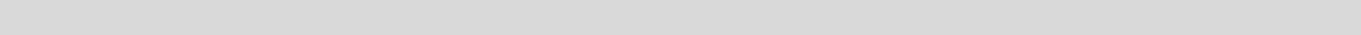 Oświadczam, że w celu wykazania spełniania warunków udziału w postępowaniu, o których mowa w specyfikacji istotnych warunków zamówienia polegać będę/będziemy* na zdolnościach technicznych* lub zawodowych* lub sytuacji finansowej lub ekonomicznej* innych podmiotów, niezależnie od charakteru prawnego łączących nas z nimi stosunków prawnych w następującym zakresie :warunek udziału wpostępowaniu: ..............................................................................................................................................nazwa i adres podmiotu udostępniającego :.............................................................................................................................................................Podmiot udostępniający będzie wykonywał w realizacji przedmiotu zamówienia następujące roboty budowlane*/ usługi *.............................................................................................................................................................warunek udziału wpostępowaniu: ..............................................................................................................................................nazwa i adres podmiotu udostępniającego :.............................................................................................................................................................Podmiot udostępniający będzie wykonywał w realizacji przedmiotu zamówienia następujące roboty budowlane*/ usługi *.............................................................................................................................................................warunek udziału wpostępowaniu: ..............................................................................................................................................nazwa i adres podmiotu udostępniającego :.............................................................................................................................................................Podmiot udostępniający będzie wykonywał w realizacji przedmiotu zamówienia następujące roboty budowlane*/ usługi *.............................................................................................................................................................2.  Podwykonawcy.Przedmiot zamówienia będę/będziemy wykonywał wyłącznie siłami własnymi*Przedmiot zamówienia będę/będziemy* wykonywać przy pomocy podwykonawców:Lp.	Nazwa i adres podwykonawcy Część zamówienia powierzona podwykonawcy (opisać rodzaj i zakres robót )Oświadczenia. Oświadczam/y, że :wyrażam zgodę na zapłatę faktury w terminie do 30 dni licząc od daty otrzymania przez Zamawiającego prawidłowo sporządzonej fakturyskładając ofertę informuję, iż wybór mojej oferty będzie prowadzić*/nie będzie prowadzić* do powstania u Zamawiającego obowiązku podatkowego w zakresie obejmującym następujące usługi i/lub dostawy :……………………………………………………………………………………………………Wartość ( w kwocie netto ) ww. usług i/lub dostaw wynosi : ……….……………… złniżej wymienione dokumenty składające się na ofertę zawarte na stronach od ……do…….nie mogą być ogólnie udostępnione stanowią tajemnicę przedsiębiorstwa w rozumieniu przepisów ozwalczaniu nieuczciwej konkurencji.Udokumentowanie zasadności zastrzeżenia tajemnicy przedsiębiorstwa przedkładam, jako załącznik do oferty.Oświadczam/y, że zapoznaliśmy się z warunkami zamówienia określonymi w SIWZ, wzorem umowy oraz zdobyliśmy konieczne inne informacje do właściwego przygotowania oferty, które w pełni i bez zastrzeżeń akceptujemy.Deklaruję/wy wniesienie zabezpieczenia należytego wykonania umowy w wysokości 10% ceny określonej w pkt.1 oferty w formie/formach……………………………………………………………………………………………………….Wadium w kwocie ……………………zł (słownie ……………………………………….) zostało uiszczone w dniu……………………w formie………………………… Dokument wniesienia w załączniku – ksero potwierdzone przez Wykonawcę za zgodność z oryginałem.Informacje/dane  niezbędne  do  zwrotu  wadium  (dotyczy  Wykonawców  wnoszących  wadium  wpieniądzu):Nr rachunku……………………………………………………………………………..Oświadczam/y pouczony o odpowiedzialności karnej wynikającej z art. 297 § 1 kk, że wszystkie złożone do oferty dokumenty i oświadczenia są prawdziwe oraz opisują stan faktyczny i prawny na dzień sporządzenia oferty.w przypadku uznania mojej oferty za najkorzystniejszą umowę zobowiązuję się zawrzeć w miejscu i terminie jakie zostaną wskazane przez ZamawiającegoZałącznikami do oferty stanowiącymi jej integralną część są:a.b.c.d.e.Oferta została złożona na …..……… kolejno ponumerowanych kartkach............................, dnia ..................2018.………......................................................(podpis i pieczęć osoby upoważnionej)jeżeli nie dotyczy należy obowiązkowo skreślić** zakreślić właściwe